円周と直径Curriki.org原典http://www.curriki.org/xwiki/bin/view/Coll_MathMastery/InstructionalTextEquationforCircumferenceandDiameter円周（Ｃ）と直径（Ｄ）の間には、　　C/D = πの関係が成立しますから、　　C = πDです。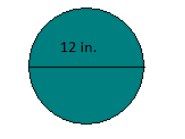 上の円では、　　　C = π(12)        = 37.68です。π=3.14としました。では次の円はどうでしょう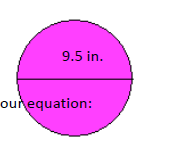       C = π(D)          = 3.14 (9.5)        = 29.83です